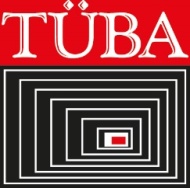 ÜSTÜN BAŞARILI GENÇ BİLİM İNSANLARINIÖDÜLLENDİRME PROGRAMI(GEBİP)Başvuru Formu******Başvuru Tarihi : ......../....../ 20..*A : Kendisi Başvuran	B : TÜBA Üyesinin Önerisi	C : Üniversite Önerisi 11) Eğitim ve Akademik Unvanları:20) Doktora Sonrası Türkiye’deki bir araştırma kurumu, üniversite, projede v.b. aldığınız aktif görevleri belirtiniz.21) Daha önce almış olduğunuz Ödül(ler) var mı? Varsa Belirtiniz:22) Akademik Çalışma ve Projeleriniz için Maddi Destek Aldınız mı? Aldınız İse Proje(ler) ve Tutar(lar)ı Belirtiniz:23) TÜBA’ya Önerdiğiniz Proje İçin Maddi Destek Aldınız mı? Aldınız İse Belirtiniz: 24) Halen Yapmakta Olduğunuz Çalışmalar:25) Geçmişteki En Önemli Çalışmalarınız:26) Varsa Kazanılmış Bilimsel Burslar:27) Ulusal ve/veya Uluslararası Kuruluşlara Üyelikler:28) Ulusal ve/veya Uluslararası Bilimsel Dergilerde Görevler:*29) Ulusal ve/veya Uluslararası Bilimsel Dergilerde Hakemlik:*Varsa Editörlük yaptığınız yayınların kimlik sayfalarını ekleyiniz.30) Yayınlarınızın Listesi* (Ayrıca verilebilir)En önemli yayınlarınızın (en az üç, en fazla beş uluslararası yayının fotokopilerinin gönderilmesi gerekmektedir. Yayınlarınıza yapılan atıfları gösterir belgede bildirilen atıf sayılarını bu sayfada vereceğiniz yayın listenizde ilgili yayının hizasında ayrıca belirtiniz.* Uluslararası Hakemli Dergilere kabul edilmiş eserlerinin kabul belgelerini ekleyiniz. Yayın listesini yazarak ya da ayrıca verebilirsiniz.31) Bilimsel Referanslar:** Referans mektupları, kapalı zarf içinde, son başvuru tarihinde Akademi Başkanlığında olacak şekilde doğrudan postalanacaktır.32) Ödül için Sunulan/Önerilen Üç Yıllık İleriye Dönük Araştırma Proje Önerisi Ve Çalışma Programı: (başvuru formunda veya ayrıca verilebilir)Ayrıca, ileriye dönük üç yıllık dönem için Türkiye'de yapılacak araştırma programı açıklamaları -çalışma konusu ve hipotezi, gerekçe, süreç, yöntemler, çalışma planı ve takvimi ile bütçeyi, vb. içermelidir 33) Eklemek İstediğiniz Bilgiler: Başvuruda İstenen BelgelerGEBİP Başvuru Formu,Adayın Başvuru Dilekçesi,Varsa öneren ilgili üniversitenin rektörü veya aday gösteren Akademi üyesinin yazısı ve “Aday Öneri Formu”,Adayın özgeçmişi (ayrıca verilecek),Adayın yayın listesi (başvuru formunda veya ayrıca verilebilir),Adayın önemli bulduğu en az üç, en fazla beş adet uluslararası/ulusal yayının fotokopileri,Yayınlarına yapılan atıfları gösteren belge,Uluslararası/ulusal hakemli dergilere yayımlanmak üzere kabul edilmiş yayınlarının kabul belgelerinin örneği,Editörlük yaptıkları yayınların kimlik sayfalarının örneği,Halen yürüyen araştırmalarına ilişkin bilgi,Üç yıllık ileriye dönük araştırma proje önerisi ve çalışma programı (Ayrıca, ileriye dönük üç yıllık dönem için Türkiye'de yapılacak araştırma programı açıklamaları -çalışma konusu ve hipotezi, gerekçe, süreç, yöntemler, çalışma planı ve takvimi ile bütçeyi, vb. içermelidir,) (başvuru formunda veya ayrıca verilebilir),Aday ile ilgili referans mektupları (En az üç kişi). Referans mektupları başvuru dosyasından ayrı olarak kapalı zarf içerisinde Akademi Başkanlığına son başvuru tarihine kadar iletilmelidir.Bir adet renkli fotoğrafBaşvuruda istenen tüm belgelerin “bir asıl ve dört dijital kopya” olmak üzere beş takım sunulması esastır. Başvurular, son başvuru tarihine kadar Piyade Sok. No:27, 06690 Çankaya/Ankara adresinde olacak şekilde gönderilmelidir.Başvuru koşullarından herhangi birini sağlamayan, belgeleri tam olmayan ve son başvuru günü mesai bitiminden sonra gelen başvurular işleme konulmaz. Başvuranın:Başvuranın:Başvuranın:Başvuranın:1) Adı – Soyadı – Unvanı:1) Adı – Soyadı – Unvanı:1) Adı – Soyadı – Unvanı:1) Adı – Soyadı – Unvanı:2) Doğum Tarihi (Gün/Ay/Yıl) :2) Doğum Tarihi (Gün/Ay/Yıl) :2) Doğum Tarihi (Gün/Ay/Yıl) :2) Doğum Tarihi (Gün/Ay/Yıl) :3) Doğum Yeri :3) Doğum Yeri :3) Doğum Yeri :3) Doğum Yeri :4) Cinsiyeti:                   Kadın 		  Erkek    4) Cinsiyeti:                   Kadın 		  Erkek    4) Cinsiyeti:                   Kadın 		  Erkek    4) Cinsiyeti:                   Kadın 		  Erkek    4) Uyruğu:4) Uyruğu:4) Uyruğu:4) Uyruğu:6) T.C. Kimlik No / Pasaport No (Yabancı Uyruklular için) :6) T.C. Kimlik No / Pasaport No (Yabancı Uyruklular için) :6) T.C. Kimlik No / Pasaport No (Yabancı Uyruklular için) :6) T.C. Kimlik No / Pasaport No (Yabancı Uyruklular için) :7) Yazışma Adresi :7) Yazışma Adresi :7) Yazışma Adresi :7) Yazışma Adresi :8) Telefon No :Ev : İş : Cep :9) Belgeçer No :9) Belgeçer No :10) E-posta : ..................................@.........................................10) E-posta : ..................................@.........................................11) Çalıştığı Kurum :11) Çalıştığı Kurum :11) Çalıştığı Kurum :11) Çalıştığı Kurum :Başvurunun Yapıldığı Alan:Doğa Bilimleri                                   Mühendislik Bilimleri Sağlık Bilimleri                                 Sosyal Bilimler  Başvurunun Yapıldığı Alan:Doğa Bilimleri                                   Mühendislik Bilimleri Sağlık Bilimleri                                 Sosyal Bilimler  Başvurunun Yapıldığı Alan:Doğa Bilimleri                                   Mühendislik Bilimleri Sağlık Bilimleri                                 Sosyal Bilimler  Başvurunun Yapıldığı Alan:Doğa Bilimleri                                   Mühendislik Bilimleri Sağlık Bilimleri                                 Sosyal Bilimler  DerecesiÜniversiteFakülte/BölümTarihÜlkeLisansY. LisansDoktora/UzmanlıkAraştırma Görevliliği (Asistanlık)Yardımcı DoçentlikDoçentlikProfesörlük12) Doktora tez konusu, Doktora danışmanı:12) Doktora tez konusu, Doktora danışmanı:12) Doktora tez konusu, Doktora danışmanı:12) Doktora tez konusu, Doktora danışmanı:12) Doktora tez konusu, Doktora danışmanı:13) Doktora tezinin çıktıları (kitap/kitap bölümü, makale, bildiri v.b. künyesiyle bildiriniz.)13) Doktora tezinin çıktıları (kitap/kitap bölümü, makale, bildiri v.b. künyesiyle bildiriniz.)13) Doktora tezinin çıktıları (kitap/kitap bölümü, makale, bildiri v.b. künyesiyle bildiriniz.)13) Doktora tezinin çıktıları (kitap/kitap bölümü, makale, bildiri v.b. künyesiyle bildiriniz.)13) Doktora tezinin çıktıları (kitap/kitap bölümü, makale, bildiri v.b. künyesiyle bildiriniz.)14)Uluslararası yayın sayısı:Kitap/Kitap BölümüMakaleBildiriDiğer14)Ulusal yayın sayısı:Kitap/Kitap BölümüMakaleBildiriDiğer16) Türkiye adresli yayın sayısı:16) Türkiye adresli yayın sayısı:16) Türkiye adresli yayın sayısı:16) Türkiye adresli yayın sayısı:16) Türkiye adresli yayın sayısı:17) Atıf sayısı:               Web of Science:              Scopus:              Google Scholar:                         Diğer (belirtiniz):17) Atıf sayısı:               Web of Science:              Scopus:              Google Scholar:                         Diğer (belirtiniz):17) Atıf sayısı:               Web of Science:              Scopus:              Google Scholar:                         Diğer (belirtiniz):17) Atıf sayısı:               Web of Science:              Scopus:              Google Scholar:                         Diğer (belirtiniz):17) Atıf sayısı:               Web of Science:              Scopus:              Google Scholar:                         Diğer (belirtiniz):18) h indeksi :18) h indeksi :18) h indeksi :18) h indeksi :18) h indeksi :19) Çalışma alanınıza ait anahtar kelimeler (5 Adet):19) Çalışma alanınıza ait anahtar kelimeler (5 Adet):19) Çalışma alanınıza ait anahtar kelimeler (5 Adet):19) Çalışma alanınıza ait anahtar kelimeler (5 Adet):19) Çalışma alanınıza ait anahtar kelimeler (5 Adet):ÖdülÖdül Veren Kurum/KuruluşYılıProje AdıMaddi Destek Alınan Kurum/KuruluşTutarıSüresiReferans 1Referans 1Referans 1Soyadı:Adı:Ünvanı:Bölüm:Bölüm:Bölüm:Üniversite / Fakülte / Enstitü:Üniversite / Fakülte / Enstitü:Üniversite / Fakülte / Enstitü:Adres:Adres:Adres:Tel:Faks:E-mail:Referans 2Referans 2Referans 2Soyadı:Adı:Ünvanı:Bölüm:Bölüm:Bölüm:Üniversite / Fakülte / Enstitü:Üniversite / Fakülte / Enstitü:Üniversite / Fakülte / Enstitü:Adres:Adres:Adres:Tel:Faks:E-mail:Referans 3Referans 3Referans 3Soyadı:Adı:Ünvanı:Bölüm:Bölüm:Bölüm:Üniversite / Fakülte / Enstitü:Üniversite / Fakülte / Enstitü:Üniversite / Fakülte / Enstitü:Adres:Adres:Adres:Tel:Faks:E-mail:Bu formda ve/veya TÜBA ile yaptığım bütün haberleşmelerde yanlış ve/veya eksik bilgi vermenin kanunlara aykırı olduğunu; bilimsel etik kurallarına tamamen uyduğumu kabul ve taahhüt ediyorum. İmza :Tarih :